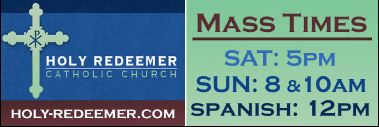 								             Holy Redeemer RACE								(Relationship, Adoration, Catholic, Evangelization) 									      Confirmation PrepConfirmation Prep ScheduleWednesday, September 28, 2016	Confirmation Prep with Parent & Sponsor if possibleWednesday, October 5, 2016		Confirmation Prep with Parent & Sponsor if possibleWednesday, November 30, 2016	Confirmation Prep with Parent & Sponsor if possibleWednesday, January 25, 2017		Confirmation Prep with Parent & Sponsor if possibleWednesday, February 15, 2017		Confirmation Prep with Parent & Sponsor if possibleSunday, February 26, 2017		Confirmation Practice with Parent & SponsorSunday, March 5, 2017			Confirmation Mass at 10 AMAll Confirmation Prep Classes will be held at 6:30-8 pm at the Holy Redeemer Carlin Hall.R.A.C.E:    Hebrew 12:1    “Let us run with perseverance the race that is set before us.”